7.Modulo per la presentazione di subemendamenti a proposte di legge e di provvedimento amministrativo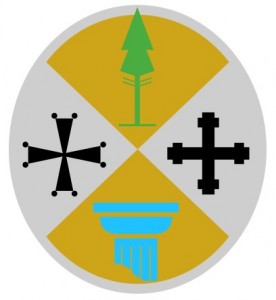 Consiglio regionale della Calabria…. LegislaturaAl Presidente del Consiglio regionale della Calabria / della ……Commissione …………………………………………………Firma presentatore/iSUBEMENDAMENTO ALL’EMENDAMENTO PROT. N. ………………….SUBEMENDAMENTO ALL’EMENDAMENTO PROT. N. ………………….SUBEMENDAMENTO ALL’EMENDAMENTO PROT. N. ………………….SUBEMENDAMENTO ALL’EMENDAMENTO PROT. N. ………………….Proposta di legge/ provvedimento amministrativo : Proposta di legge/ provvedimento amministrativo : Proposta di legge/ provvedimento amministrativo : Proposta di legge/ provvedimento amministrativo : Presentatore/i subemendamento:Presentatore/i subemendamento:Presentatore/i subemendamento:Presentatore/i subemendamento:SoppressivoSostitutivoModificativoAggiuntivoRelazione illustrativa:Relazione illustrativa:Relazione illustrativa:Relazione illustrativa:Relazione tecnico-finanziaria:Relazione tecnico-finanziaria:Relazione tecnico-finanziaria:Relazione tecnico-finanziaria:Testo:Testo:Testo:Testo: